                                                            بسمه تعالی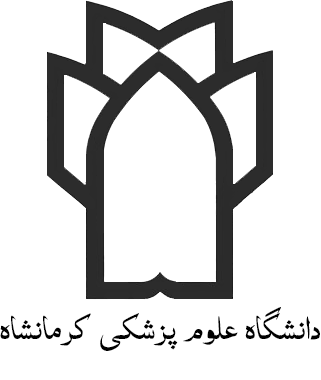                   فرم تقاضای تمدید سنوات تحصیلی دانشجویان کارشناسی ارشد – دکتریمدیر محترم گروهبا سلام و احترام اینجانب ...........................   دانشجوی کارشناسی ارشد / دکتری رشته ......................   گرایش .....................................  ورودی نیمسال ........   سال تحصیلی .............   به شماره دانشجویی ....................................به دلیل :...............................................................................................................................................................................................................................متقاضی تمدید سنوات تحصیلی برای نیمسال .........   سال تحصیلی  .............. ( ترم               ) می باشم لذا تقاضا دارد در این مورد اقدام مقتضی را مبذول فرمائید.نظر استاد محترم راهنما:.........................................................................................................................................................................................................................................................................................................................................................................................................................................................................................................................................................................................................................................................................................................................................................................................................................................................................................................................................................................نام و نام خانوادگی استاد راهنما  ........................................................... امضاء                           تاریخمدیر محترم گروهبا سلام و احترام اینجانب ...........................   دانشجوی کارشناسی ارشد / دکتری رشته ......................   گرایش .....................................  ورودی نیمسال ........   سال تحصیلی .............   به شماره دانشجویی ....................................به دلیل :...............................................................................................................................................................................................................................متقاضی تمدید سنوات تحصیلی برای نیمسال .........   سال تحصیلی  .............. ( ترم               ) می باشم لذا تقاضا دارد در این مورد اقدام مقتضی را مبذول فرمائید.نظر استاد محترم راهنما:.........................................................................................................................................................................................................................................................................................................................................................................................................................................................................................................................................................................................................................................................................................................................................................................................................................................................................................................................................................................نام و نام خانوادگی استاد راهنما  ........................................................... امضاء                           تاریخمعاون محترم آموزشی دانشکدهدرخواست نامبرده در   .........................................   مین جلسه شورای تحصیلات تکمیلی گروه ........................................   مورخ  ............................................ مطرح و مورد موافقت قرار گرفت/ نگرفت                                                                مهر و امضاء مدیر گروه                                         تاریخمعاون محترم آموزشی دانشکدهدرخواست نامبرده در   .........................................   مین جلسه شورای تحصیلات تکمیلی گروه ........................................   مورخ  ............................................ مطرح و مورد موافقت قرار گرفت/ نگرفت                                                                مهر و امضاء مدیر گروه                                         تاریخمدیر محترم تحصیلات تکمیلی با سلام و احترام؛درخواست خانم/آقای .......دانشجوی مقطع ..........ورودی نیمسال.............جهت تمدید یک نیمسال سنوات آموزشی به استناد ماده .............آیین نامه آموزشی /کمیسیون موارد خاص/ کمیسیون منطقه ای در نیمسال .......سال تحصیلی.......؛ جهت استحضار و دستور اقدام لازم به حضور ارسال می گردد.                                                                               مهر وامضا معاون آموزشی دانشکده                              تاریخ مدیر محترم تحصیلات تکمیلی با سلام و احترام؛درخواست خانم/آقای .......دانشجوی مقطع ..........ورودی نیمسال.............جهت تمدید یک نیمسال سنوات آموزشی به استناد ماده .............آیین نامه آموزشی /کمیسیون موارد خاص/ کمیسیون منطقه ای در نیمسال .......سال تحصیلی.......؛ جهت استحضار و دستور اقدام لازم به حضور ارسال می گردد.                                                                               مهر وامضا معاون آموزشی دانشکده                              تاریخ شورای محترم آموزشی دانشگاه/ کمیسیون .......................با سلام احترام؛به استناد ماده...............آیین نامه آموزشی/کمسیون موارد خاص/کمیسیون منطقه ای مبنی بر اینکه "...............................................................................................، درخواست نامبرده بلامانع است.  مراتب جهت استحضار و اعلام نظر نهایی به حضور ایفاد می گردد.                                                       امضا کارشناس تحصیلات تکمیلی دانشگاه                                     تاریخ نظر نهایی شورای آموزشی دانشگاه/ کمیسیون....................:نظر نهایی شورای آموزشی دانشگاه/ کمیسیون....................:نظر نهایی شورای آموزشی دانشگاه/ کمیسیون....................:نظر نهایی شورای آموزشی دانشگاه/ کمیسیون....................:نظر نهایی شورای آموزشی دانشگاه/ کمیسیون....................:آیا دانشجو تاکنون از سنوات اضافی استفاده نموده است ؟     توضیحات و تاریخ اخذ مجوز توضیحات و تاریخ اخذ مجوز توضیحات و تاریخ اخذ مجوز توضیحات و تاریخ اخذ مجوز 1- به استناد رای شورای آموزشی 2- استناد رای کمیسیون موارد خاص3- به استناد رای کمیسیون منطقه ایآیا دانشجو تا کنون از مرخصی تحصیلی/یا حذف نیمسال استفاده نموده است؟اعلام نظر نهایی:   .......................................................                                                                                                                                                                 تاریخ: اعلام نظر نهایی:   .......................................................                                                                                                                                                                 تاریخ: اعلام نظر نهایی:   .......................................................                                                                                                                                                                 تاریخ: اعلام نظر نهایی:   .......................................................                                                                                                                                                                 تاریخ: اعلام نظر نهایی:   .......................................................                                                                                                                                                                 تاریخ: 